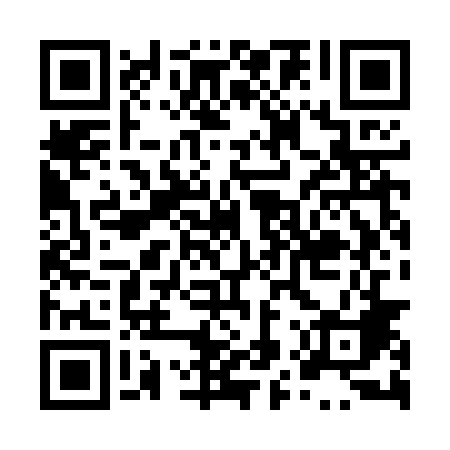 Ramadan times for Wielewo, PolandMon 11 Mar 2024 - Wed 10 Apr 2024High Latitude Method: Angle Based RulePrayer Calculation Method: Muslim World LeagueAsar Calculation Method: HanafiPrayer times provided by https://www.salahtimes.comDateDayFajrSuhurSunriseDhuhrAsrIftarMaghribIsha11Mon4:054:056:0511:513:395:385:387:3012Tue4:024:026:0211:503:405:405:407:3213Wed4:004:006:0011:503:425:415:417:3414Thu3:573:575:5711:503:435:435:437:3615Fri3:543:545:5511:493:455:455:457:3916Sat3:513:515:5211:493:475:475:477:4117Sun3:493:495:5011:493:485:495:497:4318Mon3:463:465:4711:493:505:515:517:4519Tue3:433:435:4511:483:515:535:537:4720Wed3:403:405:4211:483:535:555:557:5021Thu3:373:375:4011:483:545:575:577:5222Fri3:343:345:3711:473:565:595:597:5423Sat3:313:315:3511:473:576:016:017:5724Sun3:283:285:3211:473:596:036:037:5925Mon3:253:255:3011:474:006:046:048:0126Tue3:223:225:2711:464:026:066:068:0427Wed3:193:195:2511:464:036:086:088:0628Thu3:163:165:2211:464:046:106:108:0829Fri3:133:135:2011:454:066:126:128:1130Sat3:103:105:1711:454:076:146:148:1331Sun4:074:076:1512:455:097:167:169:161Mon4:034:036:1212:445:107:187:189:182Tue4:004:006:1012:445:127:207:209:213Wed3:573:576:0712:445:137:217:219:244Thu3:543:546:0512:445:147:237:239:265Fri3:503:506:0212:435:167:257:259:296Sat3:473:476:0012:435:177:277:279:327Sun3:443:445:5712:435:187:297:299:348Mon3:403:405:5512:425:207:317:319:379Tue3:373:375:5312:425:217:337:339:4010Wed3:333:335:5012:425:227:357:359:43